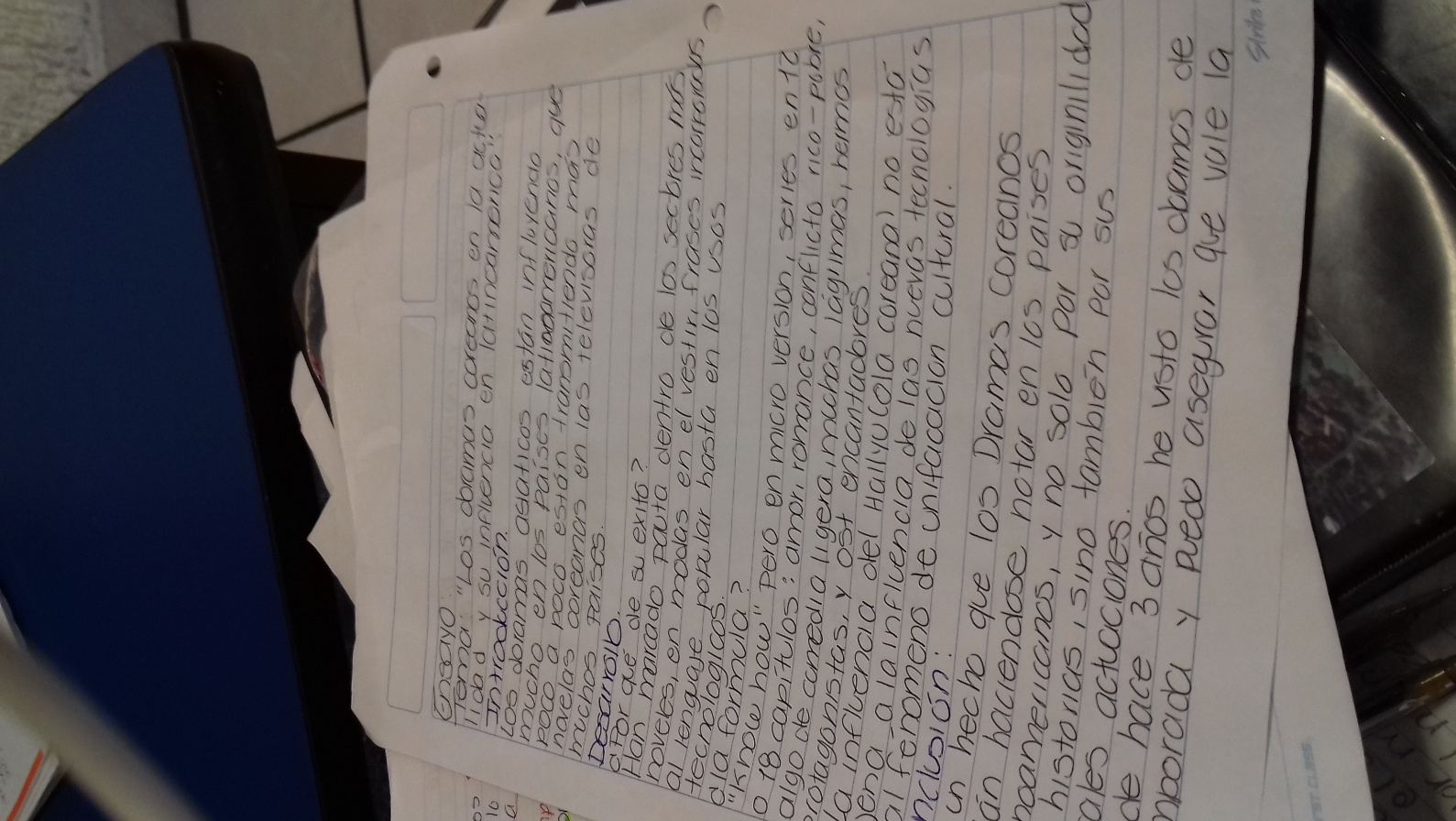 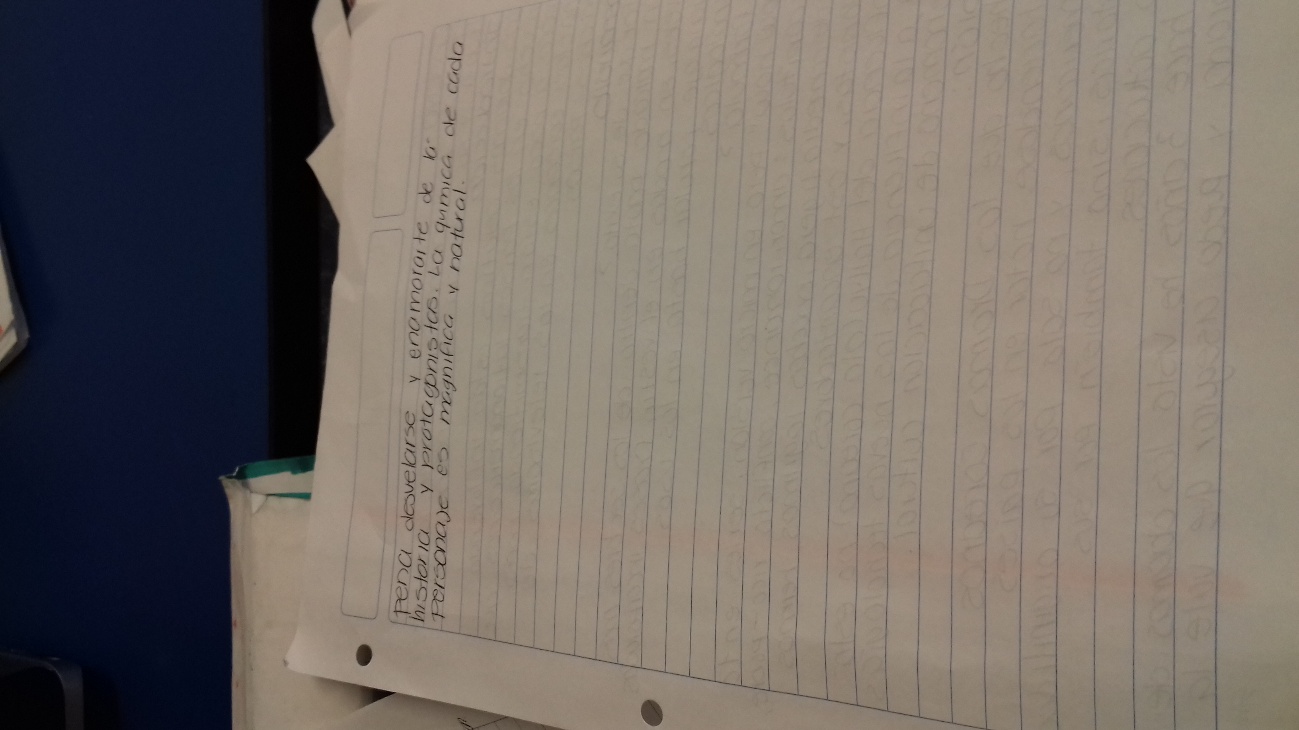 María Fernanda Ávila Sánchez.6’A